PETAK, 24. 04.2020.HRVATSKI JEZIK-Dosad smo upoznali vrste rečenica i znamo što se piše velikim početnim slovom.-Zato ćete sada riješiti zadatke, udobno  se smjestite i riješite kviz.https://learningapps.org/watch?v=pige57faa18-Nacrtaj koliko si zadovoljna/zadovoljan svojim znanjem o rečenicama.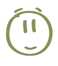 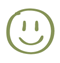 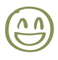 -U Školi na Trećem ponovili ste abecedu, vjerujem da ćete uspješno riješiti zadatke.https://learningapps.org/watch?v=pce9mog8a20https://learningapps.org/watch?v=pahv5pnv320-Kako biste što bolje naučili čitati, zadatak je uvježbati čitanje pjesmice spisateljice Niveska Juraga-Kovačev, Kapa po mjeri na 123. str.-Pročitajte ju nekoliko puta i na kraju nacrtajte kapu kakvu bi zeko želio imati.MATEMATIKAZaigraj Matematički krug.Nacrtaj ovakav ili sličan krug. Zažmiri i vrh olovke prisloni na krug. Pročitaj broj.Reci matematički račun zbrajanja ili oduzimanja kojemu je taj broj rezultat. Zadatke zapisuj u bilježnicu. Primjer; 12 = 10 + 2.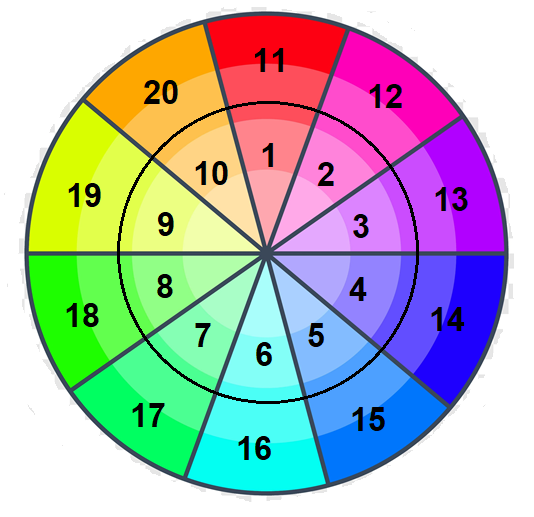 -Riješite 7., 8. i 9. zad. u udžbeniku na 77. str.-Želim znati više:https://learningapps.org/watch?v=pqmfis35520TJELESNA I ZDRAVSTVENA KULTURAVježbaj uz Školu na trećemhttps://www.youtube.com/watch?v=NE8r6ydbYVIAko možeš, izađi u dvorište, potrči i osluškuj pjev ptica i ostale zvukove koji dopiru do tebe.Ugodan vikend!!!!